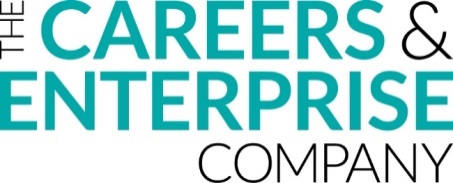 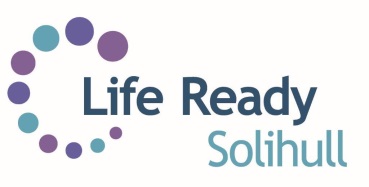 Life Ready Activity De-brief -  Visitor FormWere you satisfied with the planning/organisation of the activity/event?Did you have any issues with the facilities/resources/equipment made available for the activity/event?How good was the general behaviour and interest levels of the pupils/students?Do you have any suggestions on how to improve the activity/event?Would you be interested in developing and repeating this activity in the future?  Would you be interested in future involvement with the school?  NameName of Company/OrganisationSchool nameWhen did this experience take place, for how long and which pupils/students were involved? What type of experience was it and a summary of activities undertaken